15. WEEKEND NADLOGAČEZ DVE NADLOGI1. NADLOGA:Pri tej nadlogi ni potrebno uporabiti prav nobene enačbe!Naloge se lahko lotimo čisto na preprost našin. Polovica od 97% žensko ne nosi uhana, vendar pa druga polovica od teh 97% žensk nosi kar dva uhana. To pomeni, da pride točno en uhan na vsko od teh žensk. Ostalih 3% žensk pa tak oali tako nosi samo en uhan. Se pravi, da 800 žensk v tej vasi nosi točno 800 uhanov!Preprosti računski dokaz:  x- krat!          (3/100x800)x1+(97/100x800)2/2= a 				24+ 776  = a a = 8002. NADLOGA:Če predpostavimo, da kosara z jabolki ni tvoja, imaš na koncu pri sebi natančno 3 jabolka!3.NADLOGA:Če narišemo diagonalo kvadrata med ogliščema A in C (stranica-e) in povežemo dve iskani točki (stranica-f), dobimo prav lep deltoid.Se pravi, da lahko sedaj mirno uporabimo formulo za ploščino deltoida! Ploščina deltoida je natanko 1/3 kvadrata.Zaradi lažje pisave vseh korenov in kvadratov je potek napisan na roko!Krajišči razdelita stranici AB in AD v razmerju 1:2!  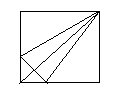 